5 x 0 =5 x 1 =5 x 2 =5 x 3 =5 x 4 =5 x 5 =5 x 6 =5 x 7 =5 x 8 =5 x 9 =5015102520353045405 x 10 =5 x 11 =5 x 12 =0 x 5 =1 x 5 =2 x 5 =3 x 5 =4 x 5 =6 x 5 =7 x 5 =5550060105201535308 x 5 =9 x 5 =10 x 5 =11 x 5 =12 x 5 =5  5 =10  5 =15  5 =20  5 =25  5 =45405550160325430  5 =35  5 =40  5 =45  5 =50  5 =55  5 =60  5 =0  5 =5  1 =10  2 =769811100125515  3 =20  4 =25  5 =30  6 =35  7 =40  8 =45  9 =50  10 =55  11 =60  12 =55555555550 + 5 =5 + 5 =10 + 5 =15 + 5 =20 + 5 =25 + 5 =30 + 5 =35 + 5 =40 + 5 =45 + 5 =105201530254035504550 + 5 =55 + 5 =5 - 5 =10 - 5 =15 - 5 =20 - 5 =25 - 5 =30 - 5 =35 - 5 =40 - 5 =60555015102520353045 - 5 =50 - 5 =55 - 5 =60 - 5 =0 + 5 + 5 =5 + 5 + 5 =10 + 5 + 5 =15 + 5 + 5 =20 + 5 + 5 =25 + 5 + 5 =4540555015102520353030 + 5 + 5 =35 + 5 + 5 =40 + 5 + 5 =45 + 5 + 5 =50 + 5 + 5 =0 + 5 + 5 + 5 =5 + 5 + 5 + 5 =10 + 5 + 5 + 5 =15 + 5 + 5 + 5 =20 + 5 + 5 + 5 =4540555015602520353025 + 5 + 5 + 5 =30 + 5 + 5 + 5 =35 + 5 + 5 + 5 =40 + 5 + 5 + 5 =45 + 5 + 5 + 5 =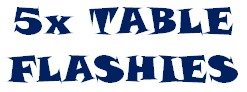 4540555060